FTESË PËR OFERTË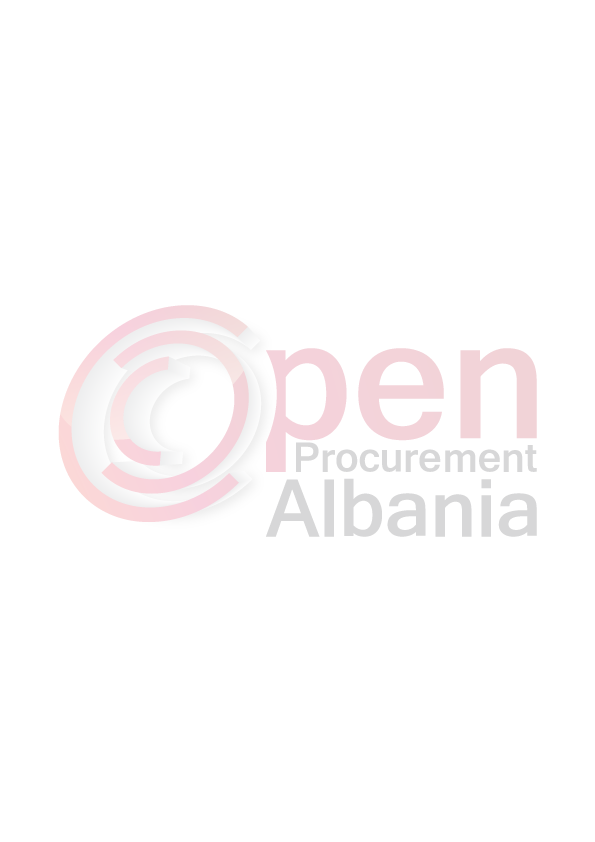 Emri dhe adresa e autoritetit kontraktorEmri _________Bashkia Libohovë____________________Adresa________Libohovë___________________________Tel/Fax_______0881 22091__________________________E-mail___________________________________________Faqja e Internetit___________________________________Autoriteti Kontraktor Bashkia Libohovë, do të zhvillojë procedurën e prokurimit me vlerë të vogël me fond limit 129.500 (njëqind e njëzet e nëntë mijë e pesëqind) lekë pa T.V.Sh. me objekt “F.V. pjesë këmbimi për autoveturën”.Data e zhvillimit do të jetë 30.03.2016, ora 12:30, në adresën www.app.gov.al.Jeni të lutur të paraqisni ofertën tuaj për këtë objekt prokurimi me këto të dhëna:Operatorët pjesëmarrës duhet të plotësojnë kriteret e mëposhtme:Të kenë kopje të ekstraktit të QKR-së, ku lloji i veprimtarisë të jetë “tregtim të pjesëve të këmbimit”Të kenë pike gomisterie brenda rrethit të Gjirokastrës.Rastet e mosdorëzimit të një dokumenti, ose të dokumenteve të rreme e të pasakta, konsiderohen si kushte për skualifikim.Operatori ekonomik i renditur i pari, duhet të paraqitet pranë autoritetit kontraktor brenda 24 (njëzet e katër) orëve nga momenti i njoftimit të fituesit për të paraqitur dokumentet. Në të kundërt, Autoriteti Kontraktor do të bëjë skualifikimin e operatorit ekonomik.Afati i lëvrimit të mallit do të jetë brenda 4 (katër) ditëve nga njoftimi i fituesit. Në të kundërt, Autoriteti Kontraktor do të bëjë skualifikimin e operatorit ekonomik.TITULLARI I AUTORITETIT KONTRAKTORLuiza MANDI_____________________________NrEmërtimiNjësiaSasiaHundai Terracan, Viti 2003   3000 CRDI 4x4 naftëHundai Terracan, Viti 2003   3000 CRDI 4x4 naftëHundai Terracan, Viti 2003   3000 CRDI 4x4 naftëHundai Terracan, Viti 2003   3000 CRDI 4x4 naftë1F. V diferencial I pasëmcopë12F.V. parakolp + lyerje me bojëcopë13Peshim dhe konvergjencë gomashcopë14Punime mekanikecopë1